Programa anual de trabajo de COMISIÓN Gobernación 2020. 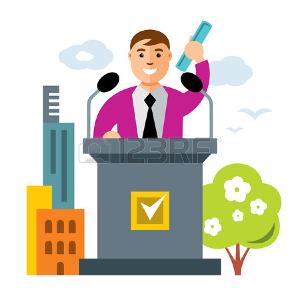 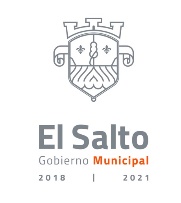 C O N T E N I D OI.- Integrantes de la Comisión II.- PresentaciónIII.- Fundamento LegalIV.- Objetivos Generales V.- Objetivos específicos I.-INTEGRANTES DE LA COMISIÓNII.-PRESENTACIÓNDe acuerdo a la investidura de autonomía que recibe el municipio de El Salto, Jalisco emanado de la Constitución Política de los Estados Unidos Mexicanos, la Comisión Edilicia de Gobernación es la responsable de analizar, organizar y aplicar la normativa federal, estatal y municipal vigente, para que de manera coordinada todas las áreas que forman parte de la Administración del Ayuntamiento de El Salto, provean los servicios que necesita la ciudadanía, permitiendo así la armonización entre el municipio y los ciudadanos.  III.-FUNDAMENTO LEGALArtículo 115°Constitución Política de los Estado Unidos Mexicanos.Artículo 73° de la Constitución Política del Estado Libre y Soberano de Jalisco.Artículo 27° de Ley del Gobierno y la Administración Pública Municipal del Estado de Jalisco.Artículo 15° de la Ley de Transparencia y Acceso a la Información Pública del Estado de Jalisco.Artículo 52° fracción XIX del Reglamento General Del Municipio de El Salto, Jalisco.Las demás disposiciones normativas Federales, Estatales e Internacionales en materia de Gobernación.IV.-OBJETIVOS GENERALESActuar con estricto apego a derecho de acuerdo a lo establecido en la Constitución Política de los Estados Unidos Mexicanos, la del Estado, las Leyes que de ellas emanen y la normatividad municipal;Atender los turnos remitidos por el Pleno del Ayuntamiento, analizando, evaluando y dictaminando los asuntos de manera eficiente y eficaz para su aprobación; yProponer y dictaminar las iniciativas que de acuerdo a su materia sean sometidas a consideración del ayuntamiento.MISIÓN:Siendo el municipio de El Salto, un ente de autonomía constitucional se requiere la implementación de los estudios y análisis de estrategias que propicien una mejor administración y gobernabilidad del municipio. VISIÓN:Posicionar al municipio de El Salto, Jalisco, como referente a nivel estatal y nacional en temas de gobernabilidad, acceso a la información de forma transparente, así como ejemplo de la debida reglamentación y ordenamiento de la administración pública municipal. V.- OBJETIVOS ESPECÍFICOSRevisión y análisis de reglamentos y ordenamientos de observancia general derivados del Reglamento General del Municipio de El Salto, Jalisco Presentar nuevas iniciativas y/o reformas necesarias que garanticen la mejora continua en materia reglamentaria; Revisión minuciosa de reglamentos y ordenamientos de observancia general para conocer la vigencia de cada uno de ellos;Actualizar los reglamentos y ordenamientos municipales para cuidar el orden del municipio;Difundir de reglamentos en páginas de internet e impresos;Revisión de iniciativas y acuerdos enviados por el Congreso del Estado de Jalisco para dar seguimiento y aplicación de los mismos;Revisar las iniciativas y acuerdos enviados por el pleno del Ayuntamiento para su revisión y dictaminación;Impulsar el uso de tecnologías para el mejor manejo y conservación de documentos;Impulsar y gestionar la implementación de proyectos, políticas institucionales de alcance metropolitano; yVigilar y proponer estrategias que contribuyan a mejorar la comunicación del Ayuntamiento con la ciudadanía, de manera Profesional, Honesta, y Transparente.ATENTAMENTE“2020, EL SALTO CIUDAD INDUSTRIAL”LIC. RICARDO ZAID SANTILLÁN CORTÉSPRESIDENTE DE LA COMISIÓN EDILICIA DE “GOBERNACIÓN.”INTEGRANTES CARGOLIC. RICARDO ZAID SANTILLÁN CORTÉSPRESIDENTEC. HÉCTOR ACOSTA NEGRETE VOCAL LIC. SOFÍA LIZETH REYES MARTÍNEZVOCALC. JORGE ARTURO ARROYO FARÍASVOCALC. CÉSAR LÓPEZ HERNÁNDEZVOCAL